Personal InformationPersonal InformationPersonal InformationPersonal InformationPersonal InformationPersonal InformationPersonal InformationPersonal InformationPersonal Information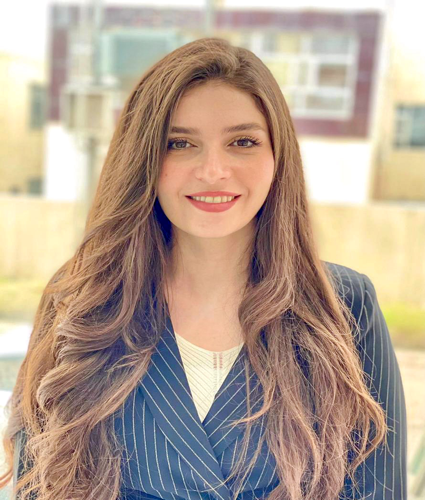 NameNameZheen Jameel KhaleelZheen Jameel KhaleelZheen Jameel KhaleelZheen Jameel KhaleelZheen Jameel KhaleelZheen Jameel KhaleelZheen Jameel KhaleelNationalityNationalityIraqiIraqiIraqiIraqiIraqiIraqiIraqiDate of BirthDate of BirthSeptember 18, 1986September 18, 1986September 18, 1986September 18, 1986September 18, 1986September 18, 1986September 18, 1986Place of BirthPlace of BirthDuhok - IraqDuhok - IraqDuhok - IraqDuhok - IraqDuhok - IraqDuhok - IraqDuhok - IraqMarital Status Single Single Single Single Single SingleContact InformationContact InformationContact InformationContact InformationContact InformationContact InformationContact InformationContact InformationContact InformationContact InformationContact InformationContact InformationContact InformationContact InformationContact InformationContact InformationE-mailE-mailE-mailzheen.khaleel86@gmail.com zheen.khaleel86@gmail.com zheen.khaleel86@gmail.com zheen.khaleel86@gmail.com zheen.khaleel86@gmail.com zheen.khaleel86@gmail.com E-mailE-mail     zheen.khaleel@uod.ac     zheen.khaleel@uod.ac     zheen.khaleel@uod.ac     zheen.khaleel@uod.ac     zheen.khaleel@uod.acHome Address(Permanent Address)Home Address(Permanent Address)Home Address(Permanent Address) Duhok, Masiki Duhok, Masiki Duhok, Masiki Duhok, Masiki Duhok, Masiki Duhok, MasikiMobile No.Mobile No. 009647504032055, 00447899806731 009647504032055, 00447899806731 009647504032055, 00447899806731 009647504032055, 00447899806731 009647504032055, 00447899806731EducationEducationEducationEducationEducationEducationEducationEducationEducationEducationEducationEducationEducationEducationEducationEducationDegreeDegreeDegreeDegreeBachelorBachelorBachelorMasterMasterMasterMasterMasterScientific TitleScientific TitleScientific TitleScientific TitleUniversity NameUniversity NameUniversity NameUniversity NameDuhokDuhokDuhokDuhokDuhokDuhokDuhokDuhokLecturerLecturerLecturerLecturerCountryCountryCountryCountryIraqIraqIraqIraqIraqIraqIraqIraqLecturerLecturerLecturerLecturerDate of obtaining degree (Day/Month/Year)Date of obtaining degree (Day/Month/Year)Date of obtaining degree (Day/Month/Year)Date of obtaining degree (Day/Month/Year)09/07/200809/07/200809/07/200816/04/201316/04/201316/04/201316/04/201316/04/201309/05/201609/05/201609/05/201609/05/2016Bachelor (Major /Specialization)Bachelor (Major /Specialization)Bachelor (Major /Specialization)Bachelor (Major /Specialization)Bachelor (Major /Specialization)Bachelor (Major /Specialization)Bachelor (Major /Specialization)Finance and Banking ScienceFinance and Banking ScienceFinance and Banking ScienceFinance and Banking ScienceFinance and Banking ScienceFinance and Banking ScienceFinance and Banking ScienceFinance and Banking ScienceFinance and Banking ScienceMaster (Major / Specialization)Master (Major / Specialization)Master (Major / Specialization)Master (Major / Specialization)Master (Major / Specialization)Master (Major / Specialization)Master (Major / Specialization)Financial and Banking Sciences Financial and Banking Sciences Financial and Banking Sciences Financial and Banking Sciences Financial and Banking Sciences Financial and Banking Sciences Financial and Banking Sciences Financial and Banking Sciences Financial and Banking Sciences Title of Master ThesisTitle of Master ThesisTitle of Master ThesisTitle of Master ThesisTitle of Master ThesisTitle of Master ThesisTitle of Master ThesisThe Relationship Between the Financial Knowledge and the Financial Planning and Their Roles in the Maximization of the Financial Value/ A Study of Manager’s Opinions in a Sample of Private Banks in the Provinces of Duhok and Erbil.The Relationship Between the Financial Knowledge and the Financial Planning and Their Roles in the Maximization of the Financial Value/ A Study of Manager’s Opinions in a Sample of Private Banks in the Provinces of Duhok and Erbil.The Relationship Between the Financial Knowledge and the Financial Planning and Their Roles in the Maximization of the Financial Value/ A Study of Manager’s Opinions in a Sample of Private Banks in the Provinces of Duhok and Erbil.The Relationship Between the Financial Knowledge and the Financial Planning and Their Roles in the Maximization of the Financial Value/ A Study of Manager’s Opinions in a Sample of Private Banks in the Provinces of Duhok and Erbil.The Relationship Between the Financial Knowledge and the Financial Planning and Their Roles in the Maximization of the Financial Value/ A Study of Manager’s Opinions in a Sample of Private Banks in the Provinces of Duhok and Erbil.The Relationship Between the Financial Knowledge and the Financial Planning and Their Roles in the Maximization of the Financial Value/ A Study of Manager’s Opinions in a Sample of Private Banks in the Provinces of Duhok and Erbil.The Relationship Between the Financial Knowledge and the Financial Planning and Their Roles in the Maximization of the Financial Value/ A Study of Manager’s Opinions in a Sample of Private Banks in the Provinces of Duhok and Erbil.The Relationship Between the Financial Knowledge and the Financial Planning and Their Roles in the Maximization of the Financial Value/ A Study of Manager’s Opinions in a Sample of Private Banks in the Provinces of Duhok and Erbil.The Relationship Between the Financial Knowledge and the Financial Planning and Their Roles in the Maximization of the Financial Value/ A Study of Manager’s Opinions in a Sample of Private Banks in the Provinces of Duhok and Erbil.Title of PhD. Dissertation  (FAU Erlangen~Nuremberg )Title of PhD. Dissertation  (FAU Erlangen~Nuremberg )Title of PhD. Dissertation  (FAU Erlangen~Nuremberg )Title of PhD. Dissertation  (FAU Erlangen~Nuremberg )Title of PhD. Dissertation  (FAU Erlangen~Nuremberg )Title of PhD. Dissertation  (FAU Erlangen~Nuremberg )Title of PhD. Dissertation  (FAU Erlangen~Nuremberg )The effect of Macro-Financial Environment Implications on the Financial System Efficiency in Resource Allocation in Iraq (2004-2024).The effect of Macro-Financial Environment Implications on the Financial System Efficiency in Resource Allocation in Iraq (2004-2024).The effect of Macro-Financial Environment Implications on the Financial System Efficiency in Resource Allocation in Iraq (2004-2024).The effect of Macro-Financial Environment Implications on the Financial System Efficiency in Resource Allocation in Iraq (2004-2024).The effect of Macro-Financial Environment Implications on the Financial System Efficiency in Resource Allocation in Iraq (2004-2024).The effect of Macro-Financial Environment Implications on the Financial System Efficiency in Resource Allocation in Iraq (2004-2024).The effect of Macro-Financial Environment Implications on the Financial System Efficiency in Resource Allocation in Iraq (2004-2024).The effect of Macro-Financial Environment Implications on the Financial System Efficiency in Resource Allocation in Iraq (2004-2024).The effect of Macro-Financial Environment Implications on the Financial System Efficiency in Resource Allocation in Iraq (2004-2024).Experience in University of Duhok- Iraq Experience in University of Duhok- Iraq Experience in University of Duhok- Iraq Experience in University of Duhok- Iraq Experience in University of Duhok- Iraq Experience in University of Duhok- Iraq Experience in University of Duhok- Iraq Experience in University of Duhok- Iraq Experience in University of Duhok- Iraq Experience in University of Duhok- Iraq Experience in University of Duhok- Iraq Experience in University of Duhok- Iraq Experience in University of Duhok- Iraq Experience in University of Duhok- Iraq Experience in University of Duhok- Iraq Experience in University of Duhok- Iraq FromD/M/YToD/M/YToD/M/YToD/M/YToD/M/YToD/M/YPosition /TitlePosition /TitlePosition /TitlePosition /TitlePosition /TitlePosition /TitlePosition /TitleNature of workNature of work15/10/200802/02/201102/02/201102/02/201102/02/201102/02/2011Assistant Researcher – Dean’s Office ManagerAssistant Researcher – Dean’s Office ManagerAssistant Researcher – Dean’s Office ManagerAssistant Researcher – Dean’s Office ManagerAssistant Researcher – Dean’s Office ManagerAssistant Researcher – Dean’s Office ManagerAssistant Researcher – Dean’s Office ManagerAdministration staffAdministration staff16/04/201309/04/201609/04/201609/04/201609/04/201609/04/2016Assistant Lecturer Assistant Lecturer Assistant Lecturer Assistant Lecturer Assistant Lecturer Assistant Lecturer Assistant Lecturer Academic staffAcademic staff01/09/201331/03/201431/03/201431/03/201431/03/201431/03/2014Coordinator and Financial Manager in Training and Development Center/ University of Duhok, Iraq, from September 2013 to March 2014.Coordinator and Financial Manager in Training and Development Center/ University of Duhok, Iraq, from September 2013 to March 2014.Coordinator and Financial Manager in Training and Development Center/ University of Duhok, Iraq, from September 2013 to March 2014.Coordinator and Financial Manager in Training and Development Center/ University of Duhok, Iraq, from September 2013 to March 2014.Coordinator and Financial Manager in Training and Development Center/ University of Duhok, Iraq, from September 2013 to March 2014.Coordinator and Financial Manager in Training and Development Center/ University of Duhok, Iraq, from September 2013 to March 2014.Coordinator and Financial Manager in Training and Development Center/ University of Duhok, Iraq, from September 2013 to March 2014.Administration staffAdministration staff09/04/2016Present Present Present Present Present Lecturer Lecturer Lecturer Lecturer Lecturer Lecturer Lecturer Academic staffAcademic staffCourses TaughtCourses TaughtCourses TaughtCourses TaughtCourses TaughtCourses TaughtCourses TaughtCourses TaughtCourses TaughtCourses TaughtCourses TaughtCourses TaughtCourses TaughtCourses TaughtCourses TaughtFinancial Mathematics Financial Mathematics Financial Mathematics Financial Mathematics Financial Mathematics Financial Mathematics Financial Mathematics Financial Mathematics Financial Mathematics Financial Mathematics Financial Mathematics Financial Mathematics Financial Mathematics Financial Mathematics Financial Mathematics ActivitiesActivitiesActivitiesActivitiesActivitiesActivitiesActivitiesActivitiesActivitiesActivitiesActivitiesActivitiesActivitiesActivitiesActivitiesScientific Research PublishedScientific Research PublishedScientific Research PublishedScientific Research PublishedScientific Research PublishedScientific Research PublishedScientific Research PublishedScientific Research PublishedJournal /Institution Journal /Institution Journal /Institution Journal /Institution Journal /Institution Journal /Institution No. and Volume/YearThe Impact of Some Monetary Indicators on Gross Domestic Investment in Iraq.The Impact of Some Monetary Indicators on Gross Domestic Investment in Iraq.The Impact of Some Monetary Indicators on Gross Domestic Investment in Iraq.The Impact of Some Monetary Indicators on Gross Domestic Investment in Iraq.The Impact of Some Monetary Indicators on Gross Domestic Investment in Iraq.The Impact of Some Monetary Indicators on Gross Domestic Investment in Iraq.The Impact of Some Monetary Indicators on Gross Domestic Investment in Iraq.The Impact of Some Monetary Indicators on Gross Domestic Investment in Iraq.Journal of Tikrit UniversityJournal of Tikrit UniversityJournal of Tikrit UniversityJournal of Tikrit UniversityJournal of Tikrit UniversityJournal of Tikrit UniversityNo. 54, 2021The impact of Some Public Finance Variables on the Gross National Savings in Iraq.The impact of Some Public Finance Variables on the Gross National Savings in Iraq.The impact of Some Public Finance Variables on the Gross National Savings in Iraq.The impact of Some Public Finance Variables on the Gross National Savings in Iraq.The impact of Some Public Finance Variables on the Gross National Savings in Iraq.The impact of Some Public Finance Variables on the Gross National Savings in Iraq.The impact of Some Public Finance Variables on the Gross National Savings in Iraq.The impact of Some Public Finance Variables on the Gross National Savings in Iraq.Journal of Tikrit UniversityJournal of Tikrit UniversityJournal of Tikrit UniversityJournal of Tikrit UniversityJournal of Tikrit UniversityJournal of Tikrit UniversityNo. 54, 2021Evaluation of real estate investment market/ Case study for the province of Duhok.Evaluation of real estate investment market/ Case study for the province of Duhok.Evaluation of real estate investment market/ Case study for the province of Duhok.Evaluation of real estate investment market/ Case study for the province of Duhok.Evaluation of real estate investment market/ Case study for the province of Duhok.Evaluation of real estate investment market/ Case study for the province of Duhok.Evaluation of real estate investment market/ Case study for the province of Duhok.Evaluation of real estate investment market/ Case study for the province of Duhok.Journal of University of Polytechnic ErbilJournal of University of Polytechnic ErbilJournal of University of Polytechnic ErbilJournal of University of Polytechnic ErbilJournal of University of Polytechnic ErbilJournal of University of Polytechnic ErbilNo.1 Vol.5, 2015, Pages 138-160The role of financial knowledge in managing crisis.The role of financial knowledge in managing crisis.The role of financial knowledge in managing crisis.The role of financial knowledge in managing crisis.The role of financial knowledge in managing crisis.The role of financial knowledge in managing crisis.The role of financial knowledge in managing crisis.The role of financial knowledge in managing crisis.Journal of University of DuhokJournal of University of DuhokJournal of University of DuhokJournal of University of DuhokJournal of University of DuhokJournal of University of DuhokNo.2 Vol.18, 2015, Pages 449-464Financial Planning, book published by Dar-Al-Konoz, Jordan, 2017.Financial Planning, book published by Dar-Al-Konoz, Jordan, 2017.Financial Planning, book published by Dar-Al-Konoz, Jordan, 2017.Financial Planning, book published by Dar-Al-Konoz, Jordan, 2017.Financial Planning, book published by Dar-Al-Konoz, Jordan, 2017.Financial Planning, book published by Dar-Al-Konoz, Jordan, 2017.Financial Planning, book published by Dar-Al-Konoz, Jordan, 2017.Financial Planning, book published by Dar-Al-Konoz, Jordan, 2017.Dar-Al-Konoz, Jordan, Dar-Al-Konoz, Jordan, Dar-Al-Konoz, Jordan, Dar-Al-Konoz, Jordan, Dar-Al-Konoz, Jordan, Dar-Al-Konoz, Jordan, 2017ConferencesConferencesConferencesConferencesConferencesConferencesConferencesConferences University-City  University-City  University-City  University-City  University-City  University-City  Year The first international scientific conference (Towards a better investment environment) The first international scientific conference (Towards a better investment environment) The first international scientific conference (Towards a better investment environment) The first international scientific conference (Towards a better investment environment) The first international scientific conference (Towards a better investment environment) The first international scientific conference (Towards a better investment environment) The first international scientific conference (Towards a better investment environment) The first international scientific conference (Towards a better investment environment) The faculty of law and administration – university of Duhok - DuhokThe faculty of law and administration – university of Duhok - DuhokThe faculty of law and administration – university of Duhok - DuhokThe faculty of law and administration – university of Duhok - DuhokThe faculty of law and administration – university of Duhok - DuhokThe faculty of law and administration – university of Duhok - Duhok2013Subjects TeachingSubjects TeachingSubjects TeachingSubjects TeachingSubjects TeachingSubjects TeachingSubjects TeachingSubjects TeachingSubjects TeachingSubjects TeachingSubjects TeachingSubjects TeachingSubjects TeachingSubjects TeachingSubjects TeachingFinancial Mathematics Financial Mathematics Financial Mathematics Financial Mathematics Financial Mathematics Financial Mathematics Financial Mathematics Financial Mathematics Financial Mathematics Financial Mathematics Financial Mathematics Financial Mathematics Financial Mathematics Financial Mathematics Financial Mathematics Computer SkillsComputer SkillsComputer SkillsComputer SkillsComputer SkillsComputer SkillsComputer SkillsComputer SkillsComputer SkillsComputer SkillsComputer SkillsComputer SkillsComputer SkillsComputer SkillsComputer SkillsSoftware / ProgramSoftware / ProgramSoftware / ProgramSoftware / ProgramSoftware / ProgramLevelLevelLevelLevelLevelLevelLevelLevelLevelLevelMicrosoft OfficeMicrosoft OfficeMicrosoft OfficeMicrosoft OfficeMicrosoft OfficeProficient Proficient Proficient Proficient Proficient Proficient Proficient Proficient Proficient Proficient SalesforceSalesforceSalesforceSalesforceSalesforceProficientProficientProficientProficientProficientProficientProficientProficientProficientProficientQuickBooks Online Accounting QuickBooks Online Accounting QuickBooks Online Accounting QuickBooks Online Accounting QuickBooks Online Accounting ProficientProficientProficientProficientProficientProficientProficientProficientProficientProficientAirtable Airtable Airtable Airtable Airtable ProficientProficientProficientProficientProficientProficientProficientProficientProficientProficientBambooHRBambooHRBambooHRBambooHRBambooHRProficientProficientProficientProficientProficientProficientProficientProficientProficientProficientSlackSlackSlackSlackSlackProficientProficientProficientProficientProficientProficientProficientProficientProficientProficientAsanaAsanaAsanaAsanaAsanaProficientProficientProficientProficientProficientProficientProficientProficientProficientProficientGoogle SuiteGoogle SuiteGoogle SuiteGoogle SuiteGoogle SuiteProficientProficientProficientProficientProficientProficientProficientProficientProficientProficientZoom ProZoom ProZoom ProZoom ProZoom ProProficientProficientProficientProficientProficientProficientProficientProficientProficientProficientGoogle ClassroomGoogle ClassroomGoogle ClassroomGoogle ClassroomGoogle ClassroomProficientProficientProficientProficientProficientProficientProficientProficientProficientProficientMoodle Moodle Moodle Moodle Moodle ProficientProficientProficientProficientProficientProficientProficientProficientProficientProficientBoxBoxBoxBoxBoxProficientProficientProficientProficientProficientProficientProficientProficientProficientProficientLanguage SkillsLanguage SkillsLanguage SkillsLanguage SkillsLanguage SkillsLanguage SkillsLanguage SkillsLanguage SkillsLanguage SkillsLanguage SkillsLanguage SkillsLanguage SkillsLanguage SkillsLanguage SkillsLanguage SkillsLanguageLanguageLanguageLanguageLanguageLevelLevelLevelLevelLevelLevelLevelLevelLevelLevelKurdish and ArabicKurdish and ArabicKurdish and ArabicKurdish and ArabicKurdish and ArabicMother Tongue- ProficientMother Tongue- ProficientMother Tongue- ProficientMother Tongue- ProficientMother Tongue- ProficientMother Tongue- ProficientMother Tongue- ProficientMother Tongue- ProficientMother Tongue- ProficientMother Tongue- ProficientEnglishEnglishEnglishEnglishEnglishProficientProficientProficientProficientProficientProficientProficientProficientProficientProficientOther Other Other Other Other ----------